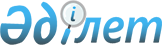 Қазақстан Республикасы Үкiметiнiң кейбiр шешiмдерiнiң күшi жойылған деп тану туралыҚазақстан Республикасы Үкiметiнiң қаулысы 1997 жылғы 7 тамыздағы N 1226



          Қазақстан Республикасы Үкiметiнiң "Қазақстан Республикасының
әкiмшiлiк-аумақтық құрылымын оңтайлы ету жөнiндегi шаралар туралы"
Қазақстан Республикасы Президентiнiң Жарлығын iске асыру жөнiндегi
шаралар туралы" 1997 жылғы 22 сәуiрдегi N 633  
 P970633_ 
  және "Қазақстан
Республикасының әкiмшiлiк-аумақтық құрылысын жетiлдiру жөнiндегi
бұдан былайғы шаралар туралы" Қазақстан Республикасы Президентiнiң
Жарлығын iске асыру жөнiндегi шаралар туралы" 1997 жылғы 4 мамырдағы
N 706  
 P970706_ 
  қаулыларын орындау үшiн Қазақстан Республикасының Үкiметi
қаулы етедi:




          Мыналардың күшi жойылған деп танылсын:




          "Жезқазған облысын аудандық жоспарлау схемасы және оның негiзгi
ережелерiн бекiту туралы" Қазақ КСР Министрлер Советiнiң 1977 жылғы
29 желтоқсандағы N 588 қаулысы;




          "Көкшетау облысын аудандық жоспарлау схемасы және оның негiзгi
ережелерiн бекiту туралы" Қазақ КСР Министрлер Советiнiң 1977 жылғы
1 желтоқсандағы N 541 қаулысы;




          "Семей облысын аудандық жоспарлау схемасы және оның негiзгi




ережелерiн бекiту туралы" Қазақ КСР Министрлер Советiнiң 1978 жылғы
3 сәуiрдегi N 132 қаулысы;
     "Талдықорған облысын аудандық жоспарлау схемасы және оның
негiзгi ережелерiн бекiту туралы" Қазақ КСР Министрлер Советiнiң
1977 жылғы 29 желтоқсандағы N 589 қаулысы;
     "Торғай облысын аудандық жоспарлау схемасы және оның негiзгi
ережелерiн бекiту туралы" Қазақ КСР Министрлер Советiнiң 1980 жылғы
23 қыркүйектегi N 356 қаулысы.

     Қазақстан Республикасының
          Премьер-Министрi
      
      


					© 2012. Қазақстан Республикасы Әділет министрлігінің «Қазақстан Республикасының Заңнама және құқықтық ақпарат институты» ШЖҚ РМК
				